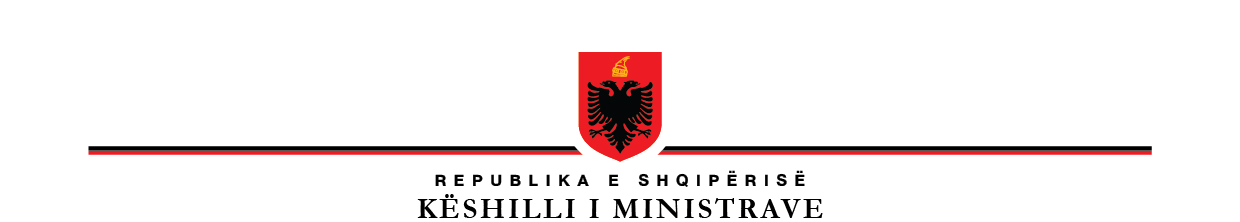 P R O J E K T V E N D I MNr. _____, datë _____2023PËRMIRATIMIN E STRATEGJISË KOMBËTARE PËR KËRKIMIN SHKENCOR, TEKNOLOGJINË DHE INOVACIONIN 2023-2030 DHE TË PLANIT TË VEPRIMIT PËR ZBATIMIN E SAJNë mbështetje të nenit 100 të Kushtetutës, me propozimin e Ministrit të Arsimit dhe Sportit, Këshilli i Ministrave,V E N D O S I:Miratimin e Strategjisë Kombëtare për kërkimin shkencor, teknologjinë dhe inovacionin 2023-2030 dhe  të  planit  të veprimit për zbatimin e saj, sipas tekstit bashkëngjitur këtij vendimi dhe pjesë përbërëse e tij.Për zbatimin e këtij vendimi ngarkohet Ministria e Arsimit dhe Sportit dhe të gjitha ministritë e insitucionet përgjegjëse të përmendura në tekstin e kësaj Strategjie.Ky vendim hyn në fuqi pas botimit në Fletoren Zyrtare.K R Y E M I N I S T R IEDI RAMA